TERMES DE RÉFÉRENCE POUR L’ACQUISITION DES VOUCHERS D’EXAMENSAUTODESK1. CONTEXTEDans le cadre du Modernisation de l’Enseignement Supérieur en soutien à l’Employabilité (PROMESSE) financé en partie par l’accord de prêt n° 8590-TN entre la Banque Internationale pour la Reconstruction et le Développement (BIRD) et le Ministère de l’Enseignement Supérieur et de la Recherche Scientifique (MESRS), Institut Supérieur des Etudes Technologiques de Siliana a bénéficié d’un projet PAQ-4CDans ce cadre, l’Institut Supérieur des Etudes Technologiques de Siliana invite, par la présente demande, les entreprises intéressés à manifester leur intérêt pour assurer les objectifs décrits dans le paragraphe 2 «OBJECTIFS DE LA MISSION»2. OBJECTIFS DE LA MISSIONLes objectifs de la mission sont:3. BENEFICIAIRE DE LA MISSIONDes enseignants et des étudiants de l’Institut Supérieur des Etudes Technologiques de Siliana.4. TACHES A REALISERLa certification en produits AUTODESK (prédéfinis)Faire passer la certification. (Enseignants/étudiants)5. LIVRABLESUn rapport final d'exécution du programme : nom examens, dates des sessions, noms des présents, noms des certifiés, taux de réussiteLes livrables, rédigés en langue française, doivent être fournis selon la forme jugée satisfaisante par l’Institut Supérieur des Etudes Technologiques de Siliana. Une fois validés, tous les rapports seront remis à l’Institut Supérieur des Etudes Technologiques de Siliana en version papier, en trois (3) exemplaires, avec un envoi en parallèle par courrier électronique (sous format Word et PDF). L’envoi du rapport final de la mission à l’Institut Supérieur des Etudes Technologiques de Siliana devra être effectué, dans les 15 jours qui suivent la fin de la mission.6. VALIDITE DES VOUCHERSLa validité minimale des vouchers achetés doit être supérieure ou égale à deux (02) ans à compter à partir de la date de réception. 7. PIECES CONSTITUTIVES DE LA MANIFESTATION D’INTÉRÊTRéférences récentes et pertinentes en missions similairesQualifications en rapport avec la nature de la mission avec les pièces justificatives Offre financièreTerme de référence signé et paraphé.8. PASSATION DE LA CONSULTATIONLes manifestations d’intérêt doivent parvenir sous plis fermé par voie postale recommandé ou par dépôt direct au bureau d’ordre de l’Institut Supérieur des Etudes Technologiques de Siliana, Avenue nouvelle medina - 6100 Siliana,  au plus tard le 06/05/2019.(Le cachet du Bureau d’Ordre de l’institut fera foi).L'enveloppe extérieure doit comporter, outre l'adresse, la mention : «A ne pas ouvrir: Consultation N°PAQ 4C 07/2019 - ACQUISITION DE VOUCHERS D’EXAMEN AUTODESK (langue française) »Une fois la remise de son pli faite, le soumissionnaire ne peut ni le retirer, ni le modifier, ni le corriger sous aucun prétexte.9. CONFLITS D’INTERETLes entreprises en conflits d’intérêt, c'est-à-dire qui auraient un intérêt quelconque direct ou indirect au projet ou qui sont en relation personnelle ou professionnelle avec la Banque Mondiale ou le MESRS, doivent déclarer leurs conflits d’intérêt au moment de la participation. 10. CONFIDENTIALITEL’entreprise retenue pour la présente mission est tenu de respecter une stricte confidentialité vis-à-vis des tiers, pour toute information relative à la mission ou collectée à son occasion. Tout manquement à cette clause entraîne l’interruption immédiate de la mission. Cette confidentialité reste de règle et sans limitation après la fin de la mission.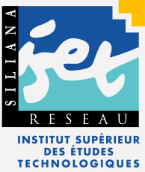 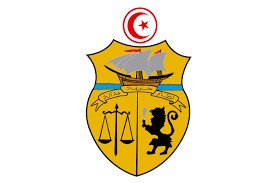 REPUBLIQUE TUNISIENNEMINISTERE DE L’ENSEIGNEMENT SUPERIEURET DE LA RECHERCHE SCIENTIFIQUEProjet PROMESSE - PAQ 4C 2019Article 01Acquisition de 40 Vouchers ACU ROBOT STUCTURAL ANALSISArticle 02Acquisition de 40 Vouchers ACU REVIT STRUCTUREArticle 03Acquisition de 50 Vouchers ACU REVIT MEPArticle 04Acquisition de 50 Vouchers ACU CIVIL 3DArticle 05Acquisition de 50 Vouchers ACU INFRAWORKSArticle 06Acquisition de 05 Vouchers ACP ROBOT STUCTURAL ANALSISArticle 07Acquisition de 05 Vouchers ACP REVIT STRUCTUREArticle 08Acquisition de 05 Vouchers ACP REVIT MEPArticle 09Acquisition de 05 Vouchers ACP CIVIL 3DArticle 10Acquisition de 05 Vouchers ACP INFRAWORKSDRESSE PAR LA Direction DE L’institut superieur des etudes technologiques de SILIANA   siliana LE, ..........................LU ET ACCEPTE PAR LE SOUMISSIONNAIRESiliana LE,..............................